Приложение: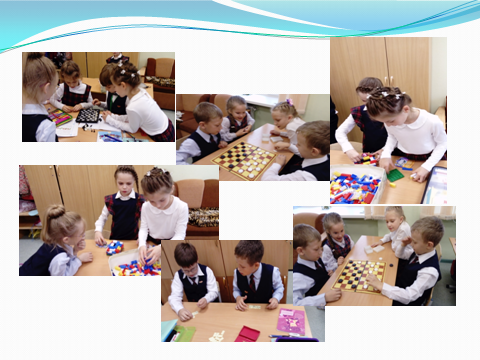 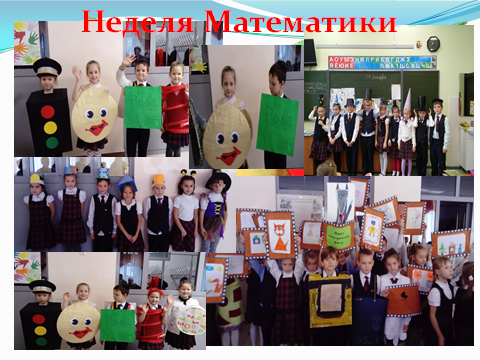 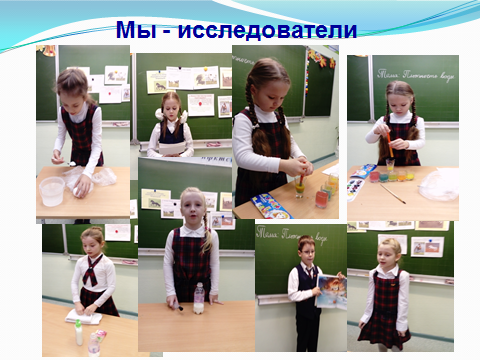 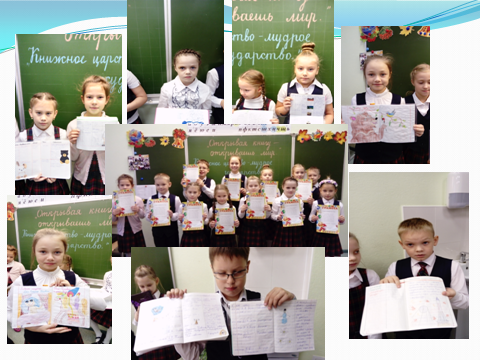 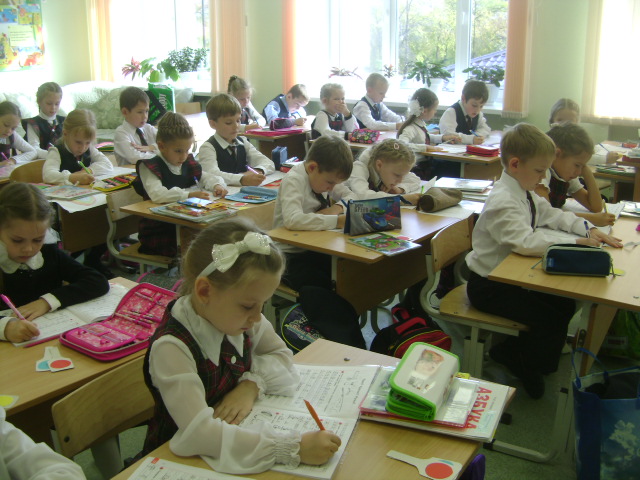 